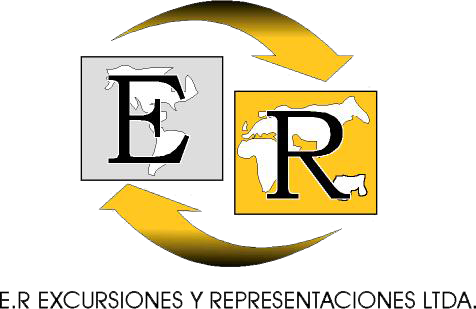 PLAN GRUPOS CABO DE LA VELA SANTA MARTA APLICA 20 ENERO A DICIEMBRE 20 2020EXCEPTO FECHAS DE ALTA TEMPORADA (SEMANA SANTA-FESTIVALES-SEMANA RECESO OCTUBRE)DESDE: $1.560.000 por personaGRUPOS MINIMO DE 25 PERSONASEL PRECIO INCLUYE:Transporte terrestre Bogotá/ Santa Marta/ Guajira/ Bogotá en cómodo y moderno bus de turismo dotado de todas las comodidades: sillas reclinables, radio, baño, tv, aire  Alojamiento 3 Noches en el hotel Tayrona o similar en Santa Marta en acomodación múltipleAlojamiento 1 Noche en Riohacha en el Hotel Gimaura o similar acomodación múltipleAlojamiento 1 Noche en el Cabo de la vela en hamacas frente al MarDesayunos (3) – Cenas (3) x pax en Santa MartaDesayunos (1) – Cenas (1) x pax en RiohachaDesayunos (1) – Almuerzo (1) – Cenas (1) x pax en el Cabo de la VelaTour playa Blanca en Santa Marta sin almuerzoCity tour panorámico por la ciudad de Santa Marta para conocer: La catedral, Taganga, Quinta de San Pedro Alejandrino, Monumentos a Carlos “El Pibe” ValderramaTarde de Ranchería Guajira para conocer su cultura y bailes Visita al Faro, Pilón de Azúcar, salinas de Manaure Coordinador de Viaje Tarjeta de Asistencia médica COLASISTENCIAKit bioseguridad (tapabocas, gel, alcohol)Impuestos hotelerosSeguros hoteleros EL PRECIO NO INCLUYE:Alimentación en carreteraGastos de índole personal llamadas, lavandería, etcPaseos no descritosFORMA DE PAGO: La presente cotización es para pago en efectivo únicamente. Una vez confirmados los cupos hoteleros se requiere un depósito del 50%. El saldo deberá ser cancelado mínimo 10 días antes de la llegada de los pasajeros al hotel.   NOTASDisponibilidad sujeta a cupos al momento de reservarTarifa aplica para MINIMO 25 personas, en caso de variar se deberá recotizar Servicios cotizados, comprados y NO tomados NO son rembolsablesTARIFAS DE BAJA TEMPORADA TARIFAS SUJETAS A CAMBIOS SIN PREVIO AVISO POR AJUSTES TARIFARIOS O TRIBUTARIOS Tarifas sujetas a cambios y/o modificaciones sin previo aviso Penalidades por cancelaciones:	Hasta 15 días antes: 30%      	Hasta   8 días antes: 50%      	Hasta   3 días antes: 90%      	NO SHOW:              100%